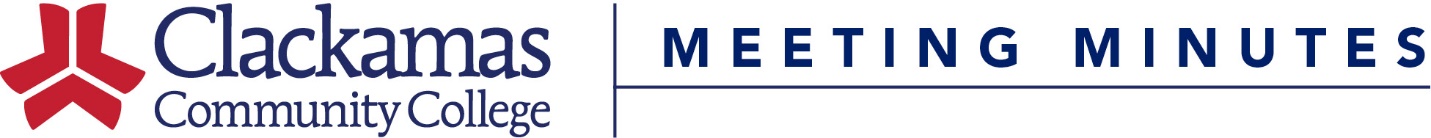 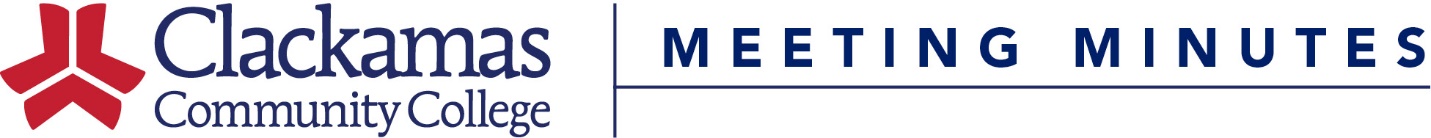 1.  Course Title Change2. Course Hours Change3. Course Number Change4. Outlines Reviewed for ApprovalCourse NumberFormer TitleNew TitleCJA-215Sexual Violence & the Justice SystemSexual Abuse & Human TraffickingCourse NumberTitleChangeCS-125HHTML & Web Site Design44 LECT; 4 CreditsCS-133SIntroduction to JavaScript & Server-Side Scripting44 LECT; 4 CreditsCS-133VBVisual Basic.NET I44 LECT; 4 CreditsCS-234JjQuery Web Development44 LECT; 4 CreditsCS-234PPHP/MySQL Web Development44 LECT; 4 CreditsCourse NumberTitleNew Course NumberCS-229Networking IICS-152Course NumberTitleART-222Advanced 2D Animation: Design & Techniques18/SPASL-202Second-Year American Sign Language II18/SPBI-165DNatural History of the Western Deserts18/SPCJA-215Sexual Abuse and Human Trafficking18/SPCLA-101Clinical Laboratory Assistant Skills I18/SPCLA-101LClinical Laboratory Assistant Skills Lab I18/SPCLA-102Clinical Laboratory Assistant Skills II18/SPCLA-102LClinical Laboratory Assistant Skills Lab II18/SPCS-125HHTML & Web Site Design18/SUCS-133SIntroduction to JavaScript & Server-Side Scripting18/SUCS-133VBVisual Basic.NET I18/SUCS-135DBMicrosoft Access18/SPCS-135IAdvanced Web Design with Dreamweaver18/SPCS-135SMicrosoft Excel18/SPCS-135WMicrosoft Word18/SPCS-152Networking II18/SPCS-181CMS Web Development18/SPCS-234JjQuery Web Development18/SUCS-234PPHP/MySQL Web Development18/SUCS-275Database Design18/SPGIS-282ArcGIS II18/SPHD-154Building Self-Confidence18/SPHD-202Life Transitions18/SPMTH-082AWastewater Math I18/SP